Mailing.Mailing met Excel adressen koppelen.Volgende stap 1 van 6. (Begindocument)Open een nieuw Word bestand in de menubalk: Klik op tabblad Verzendlijsten – Afdruk samenvoegen starten – Stapsgewijze wizard Afdruk samenvoegen aanklikken.Vink E-mailberichten aan.Volgende stap 2 van 6. (Documentindeling)Documentindeling wijzigen. (Indien nodig)Het huidige document gebruiken aangevinkt laten staan.Volgende stap 3 van 6. (Adressenbestand ophalen/koppelen)Een bestaande lijst gebruiken – Bladeren (Kan eventueel ook via Outlook contacten)Selecteer de gewenste map - Mijn documenten/E-learning - Word - Oefenbestanden- Adressen voor mailing.Klik in Tabel selecteren op: Mailing 3e tabblad klik op OK. 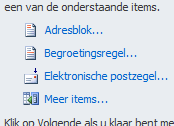 Volgende stap 4 van 6. (Bericht indelen)Schrijf de mail naar de gewenste personen. Kies eventueel de Begroetingsregel.Zet de cursor achter de begroetingsregel Geachte of Beste heer/mevrouw – Enter. Klik op – Meer items. (Zorg dat de cursor in de 1e regel staat)Voeg alle velden die relevant zijn één voor één in. 2x klik op item.Begin met de Voornaam en eindig eventueel met de Plaats – Sluiten.Elk item apart invoegen - Zet spaties tussen de woorden en zet Adres en Nr. op de volgende regel met Enter, zo ook de Postcode en Plaats met Enter.Eventueel bericht opstellen met handtekening. Volgende stap 5 van 6. (Gegevens controleren en eventueel wijzigen)Klik bij Labelvoorbeeld op de 2 pijltjes naast geadresseerde, om de namen te controleren. Bij Adressenlijst bewerken kunnen eventueel personen verwijderd worden, door het vinkje links uit te vinken.Direct verwijderen kan ook via de knop Geadresseerde uitsluiten. Volgende stap 6 van 6. samenvoeging voltooienKlik op: Elektronische post. Kies in het vak Berichtopties Aan.Kies de kolom van E-mailadressen – Onderwerp invoeren - OK – kies Alles. 